Verein für Pilzkunde München e. V.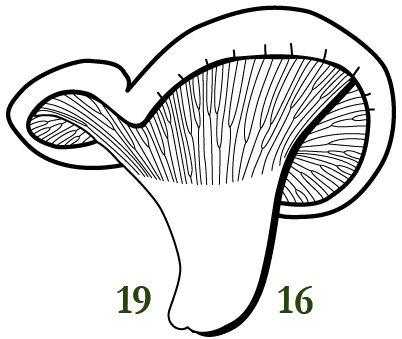 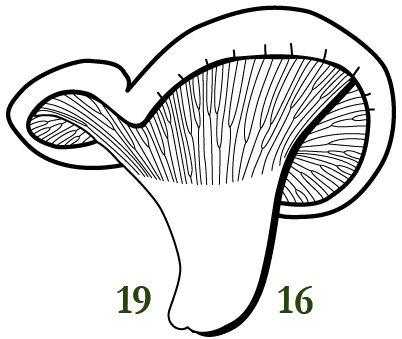 			www.pilze-munechen.deBitte vollständig und in deutlicher Schrift ausfüllen, unterschreiben und entweder per E-Mail an: matthias.dondl@pilze-muenchen.de senden oder per Post an den Verein für Pilzkunde München e.V. c/o Matthias Dondl, Lipowskystraße 12a, 81373 München.AufnahmeantragHiermit erkläre ich meinen Beitritt zum Verein für Pilzkunde München e.V.Anrede, Titel, Name, Vorname oder juristische PersonAnschrift (Straße, Hausnr., PLZ, Ort)E-Mail-AdresseTelefonnummer	MobilGeburtsdatum	Beruf (freiwillige Angabe)Der Mitgliedsbeitrag für Privatpersonen und juristische Personen beträgt 10,00 EUR pro Jahr.Bei Vereinsbeitritt wird eine Aufnahmegebühr von 25,00 EUR erhoben.Wir bitten Sie, die einmalige Aufnahmegebühr und den jährlichen Mitgliedsbeitrag per Lastschrift einziehen zu lassen.Mit dem Erhalt der Vereinsprogramme sowie gelegentlicher Infoschreiben per E-Mail bin ich einverstanden.Ort, Datum	Unterschrift(Bitte das SEPA-Lastschriftmandat unbedingt ausfüllen, Zahlungen per Überweisung werden aus organisatorischen Gründen nicht akzeptiert.)SEPA-LastschriftmandatErmächtigung zum Einzug von Forderungen per Lastschrift.Hiermit ermächtige ich den Verein für Pilzkunde München e. V., Zahlungen (Mitgliedsbeiträge, Aufnahmegebühren, Zeitschriften-Abo, Spenden) von meinem/unserem nachstehend angegebenen Konto mittels Lastschrift einzuziehen. Zugleich weise ich mein Kreditinstitut an, die vom Verein für Pilzkunde München e.V. auf mein Konto gezogenen Lastschriften einzulösen.Hinweis: Innerhalb von acht Wochen, beginnend mit dem Belastungsdatum, kann ich/können wir die Erstattung des belasteten Betrags verlangen. Es gelten dabei die mit meinem Kreditinstitut vereinbarten Bedingungen.Verein für Pilzkunde München e. V., Gläubiger-ID: DE92VFP00000379038.Die Mandatsreferenz entspricht der Mitgliedsnummer.Name, Vorname des KontoinhabersAnschrift (Straße, Hausnr., PLZ, Ort)E-MailKreditinstitut	BICIBANOrt, Datum	UnterschriftInformation zur Erhebung personenbezogener Daten nach Art. 13 Abs. 1 und 2 Datenschutzgrundverordnung (EU DSGVO)Der Verein für Pilzkunde e. V. erhebt und verarbeitet von Ihnen personenbezogene Daten im Einklang mit den Bestimmungen der EU DSGVO und dem Bundesdatenschutzgesetz (BDSG).Zuständige StelleAufgrund unserer Vereinsstruktur bedarf es keines separaten Datenschutzbeauftragten. Verantwortlich für die Einhaltung des Datenschutzes im Verein für Pilzkunde München e.V. ist der Vorstand. Wenn Sie Fragen zum Datenschutz haben, kontaktieren Sie uns bitte: Verein für Pilzkunde München e. V. c/o Matthias Dondl, Lipowskystraße 12a, 81373 München,  matthias.dondl@pilze-muenchen.de.Zweck der VerarbeitungIhre Daten werden in erster Linie erhoben zum Zwecke der Mitgliederverwaltung und im Rahmen der Buchführung. Darüber hinaus werden Ihre Daten zur Erfüllung der satzungsgemäßen Zwecke des Vereins verarbeitet, z.B. zur Organisation von Vereinsexkursionen und Ausbildungsveranstaltungen. In unregelmäßigen Abständen erhalten Sie Informationen per E-Mail. Sofern ein Abonnement der mykologischen Fachzeitschrift „Mycologia Bavarica“ abgeschlossen wird, werden Ihre Daten zum Abgleich für die Gewährung eines vergünstigten Vorzugspreises an die Aboverwaltung der Mycologia Bavarica sowie für den Versand dieser weitergeleitet.Darüber hinaus werden Ihre Daten nicht an Dritte weitergeleitet, auch nicht an Stellen außerhalb der Europäischen Union (sog. Drittstaaten).SpeicherdauerGemäß den rechtlichen Aufbewahrungsbestimmungen werden Ihre Daten aus der Mitgliederverwaltung drei volle Kalenderjahre (gem. Bürgerliches Gesetzbuch) und Ihre Daten aus der Buchführung zehn volle Kalenderjahre (gem. Abgabenverordnung) nach dem Ende der Mitgliedschaft einbehalten. Danach werden die Daten gelöscht.Die Einwilligung zur Abbuchung der Mitgliedsbeiträge und evtl. Spenden erlischt automatisch mit dem Ende der Mitgliedschaft.Ihre RechteJede betroffene Person hat das Recht auf Auskunft nach Art. 15 DSGVO, das Recht auf Berichtigung nach Art. 16 DSGVO, das Recht auf Löschung nach Art. 17 DSGVO, das Recht auf Einschränkung der Verarbeitung nach Art. 18 DSGVO, das Recht auf Widerspruch aus Art. 21 DSGVO sowie das Recht auf Datenübertragbarkeit aus Art. 20 DSGVO. Beim Auskunftsrecht und beim Löschungsrecht gelten die Einschränkungen nach §§ 34 und 35 BDSG.Eine erteilte Einwilligung in die Verarbeitung personenbezogener Daten können Sie jederzeit schriftlich widerrufen.Bitte beachten Sie, dass der Widerruf erst für die Zukunft wirkt. Verarbeitungen, die vor dem Widerruf erfolgt sind, sind davon nicht betroffen. Sie können jederzeit eine Übersicht der von uns über Sie gespeicherten Daten anfordern, die wir Ihnen dann schnellstmöglich per Post, spätestens jedoch im Rahmen der gesetzlichen Frist von einem Monat nach Zugang Ihrer Anforderung zusenden.Sie haben die Möglichkeit zum Beschwerderecht bei folgender Aufsichtsbehörde (Art. 77 DSGVO i. V. m. § 19 BDSG): Bayerisches Landesamt für Datenschutzaufsicht, Promenade 27, 91522 Ansbach, poststelle@lda.bayern.de.